RESULTADO FINAL PROVISÓRIOEdital PRPG/UFLA nº 092/2019PROGRAMA DE RESIDÊNCIA EM ÁREA PROFISSIONAL DA SAÚDEÁrea: CLÍNICA CIRÚRGICA E ANESTESIOLOGIA DE ANIMAIS DE COMPANHIA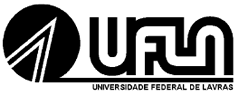 UNIVERSIDADE FEDERAL DE LAVRASPRÓ-REITORIA DE PÓS-GRADUAÇÃOPrograma de Residência em Medicina Veterinária em Área Profissional da Saúde (PRMV)Nº de InscriçãoNome do (a) Candidato (a)Nota da Prova Teórica Peso 4Nota da Prova Teórica Peso 4Nota da Prova Prática Peso 4Nota da Prova Prática Peso 4Avaliação do Currículo Peso 2Avaliação do Currículo Peso 2Nota FinalClassificação10704Amanda do Nascimento Oliveira70,783,310081,61º classificado10766Deisiany Kelly dos Santos68,18547,770,72º classificado10737Brenda Reis Morais Faria73,278,345,269,63º classificado10755André Orfei do Nascimento70,966,767,468,64º classificado10724Michele dos Santos69,68523,166,45º classificado10720João Gabriel Nusca e Kelmer69,678,333,765,81º suplente10759Luana Aparecida Pereira Gomes83,45040,461,52º suplente10719Isabella Campos Cozadi71,46510,356,7Não classificado10749Marcela Ligabo67,83551,151,3Não classificado10758Marina Scudeller Lopes72,1Não compareceuNão compareceu------------------------------------------------------